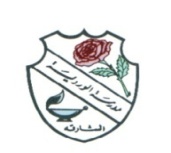 ROSARY SCHOOL, HALWANWEEKLY REVIEWGRADE- 6March 10, 2019 – March 14, 2019ASSESSMENTSUNDAYMONDAYTUESDAYWEDTHURSENGLISHUnit 6 “Holey-moley”Recap of Grammar: Simple sentences, Punctuation marks, Complex and Compound sentences, Connectives, Main clause and subordinate clause, Parts of Speech.Recap of Writing: Informational Writing -Identify the structures of informational essay/text.MATHSContinuation of Unit 23: Handling DataRecap of Addition and subtraction 2Multiplication and Division 2SCIENCETopic 4 Forces and motion4.5 Friction WB pg. 57Know that more force is needed to overcome the force of friction for heavier objects than lighter objects.4.6 Air resistance SB pgs. 68 – 69, WB pgs. 59 – 60*To investigate the relation between gravity, weight and air resistance.Learn keywords: friction, gravity, weight, air resistanceReview of main concepts and examples in biology, chemistry and physics.Watch these links:https://www.youtube.com/watch?v=C7NPD9W0kro (friction)https://www.youtube.com/watch?v=IkGo32mCwXg (reducing friction)https://www.youtube.com/watch?v=vZYwsAvHgVw  (how a parachute works)ARABICدرس حساب الوقت قبل اختراع الساعات .مراجعة القواعد النحوية .التدريب على مهارات الاستخراج من النص .RELIGIONسبيل الهداية ( سورة الملك 14-1     )SOCIAL STUDIESمراجعة عامة .COMPUTERRevision-Chapter 3 and 4FRENCHLivre page 46  -  Cahier d’exercices pages 46,47  -  Révision généraleMORAL EDUCATION Whole school Approach  to Cultural Diversity